sPECIAL sERVICE FOR gROUPS (SSG)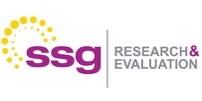 Research & Evaluation TeamJob descriptionTitle:  Research Analyst			   	Division:  SSG Research & Evaluation TeamFLSA: Non-Exempt (Full-Time)			Supervisor: Brian Hui, Director of SSG R&EPay Range: $24-$28.75 per hour		Date Revised: 5/6/2019SummarySpecial Service for Groups (SSG) is a multi-service nonprofit agency currently operating over 20 programs in Los Angeles and Orange Counties. Under its Research & Evaluation (R&E) Team, SSG is providing various forms of capacity building and technical assistance around program planning, evaluation and community-based research to local nonprofits, private philanthropy and public sector agencies. Our approach includes cultural sensitivity and deep community roots to make greater impact.Under the direction of the R&E Unit Director, the Research Analyst is responsible for providing capacity building and highly customized technical assistance to local groups around program design, evaluation, collective impact and community-based research. This individual is responsible for managing all aspects of small R&E projects with minimal supervision. The Research Analyst will also support other R&E team members with larger projects. The tasks, duties and responsibilities of the job include, but are not limited to, the following:Essential FunctionsWith guidance from R&E Director, Assistant Director and/or Senior Research Analyst staff member, manage or co-manage small R&E projects (i.e., projects with annual budgets of less than $30K and 2 staff), including, but not limited to:Develop and revise project scopes of work and budgetManage project budget, including invoicing in accordance with client requirementsManage and support project team to ensure timely project implementation and high quality deliverablesEnsure that evaluation and research methods are aligned with project scope, client expectations, and R&E values. This may involve balancing adherence to scientific rigor and responsiveness to community needs.Conduct data analysis and synthesis, including data preparation, in a manner that adheres to research ethics and clear and reasonable interpretation and representation of the data Write, edit and disseminate project reports and present findings to diverse stakeholder audiences, including community membersProvide support to Senior Research Analyst, Assistant Director and Director for mid-size and large R&E projects, including recruitment, data collection (conducting focus groups, individual interviews, in person & online surveys, observations and other methods), data management, data analysis (including creating tables, charts and other graphics), and reportingProvide training and technical assistance on research and evaluation to community-based organizations and SSG programs, including the coordination of peer-learning activities and assessment of technical assistance needs. This includes presenting to clients, funders, and community members.Conduct community workshops on topics including, but not limited to, conducting community needs assessments, logic model development, evaluation methods, identifying evidence-based practices, and using data for program development and policy advocacy purposes.Support Senior Research Analysts, Assistant Director and Director  to provide technical assistance and evaluation capacity building for SSG divisionsConduct literature reviews of academic literature and field reportsConduct queries of secondary data, utilizing online databases, Census websites and other data portalsPerform data requests for SSG divisions and community partnersSecondary FunctionsMaintain relationships and network with other service providers and organizations that serve the targeted communities of SSG programs Support team with reporting and proposal writing by performing copy-edits and assisting with deliverable production/assemblyOther duties as assignedMinimum Qualifications - Knowledge, Skills and Abilities RequiredMaster's degree or higher in Social Work, Public Health, Public Policy, Urban Planning or related field; OR Bachelor’s degree in related field plus minimum 3 years of experience conducting related research and program evaluation in community settingsSolid working knowledge of research and evaluation methods including: qualitative/quantitative design & analysis and mixed methods approaches, developing and implementing evaluation plans, and familiarity with participatory/empowerment approaches to research and evaluation.Good writing and editing skills essentialAbility to work with staff and community members from diverse racial, sexual orientation, and socioeconomic backgrounds Ability to work independently, handle multiple projects, and coordinate work with team membersAbility to respond to and follow up with colleagues and community partners in a timely mannerFull proficiency in use of Internet, MS Word, and MS PowerPoint Advanced skills in MS Excel, including ability to create data bases for data entry/cleaning, ability to use formulas for basic descriptive analysis, ability to create charts and present data in professional format.Verification of Employment and Background Check Possess a valid California driver’s license, reliable transportation, and automobile insurance A minimum of 2-year commitmentRegular attendance requiredAdditional Qualifications - Knowledge, Skills and Abilities PreferredVerbal and written fluency in a language other than English (bilingual pay differential available for individuals with full professional written & verbal fluency in Spanish, Asian or Pacific Islander languages)Strong quantitative analysis skills, including ability to conduct descriptive, test of means and correlation analysis in SPSS or other statistical software.Strong qualitative analysis skills, including ability to conduct complex rigorous analysis in Atlas.ti, NVivo or other software.Working familiarity with diverse communities in Southern CA strongly preferredInnovative research skills, especially in methodology that engages the community preferredAbility to work overtime, evenings, and weekends may be required.SSG R&E website: http://www.ssgresearch.org/To apply for this position:All interested candidates must submit an online application through this link: https://www.surveymonkey.com/r/SSG_RAPlease attach a cover letter and resume in the online application (do not email resumes). For questions or inquiries please contact Brian Hui at bhui@ssg.org. Those who apply by June 1, 2019 will receive priority consideration, but position will be open until filled. Applicants who do not send a cover letter and those who do not meet the minimum qualifications will not be considered.Special Service for Groups is an Equal Opportunity/Affirmative Action Employer